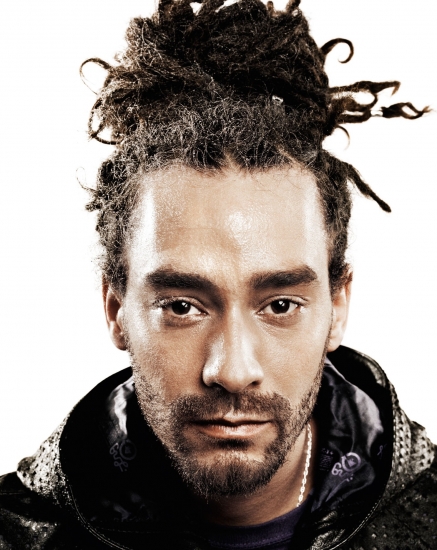 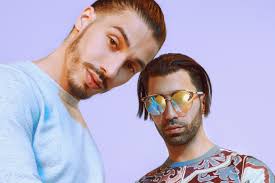 Pnl 	Tairo 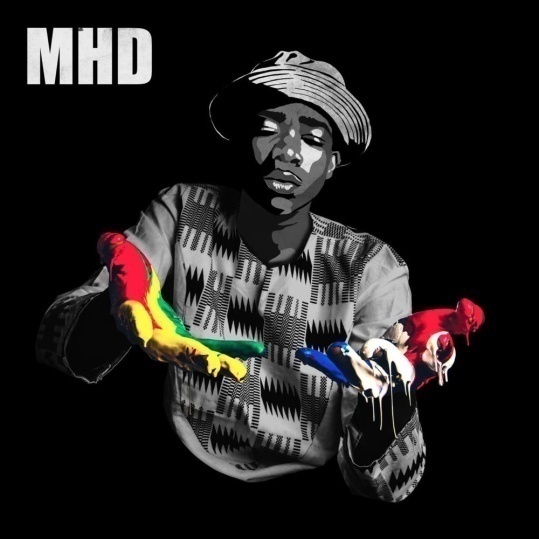 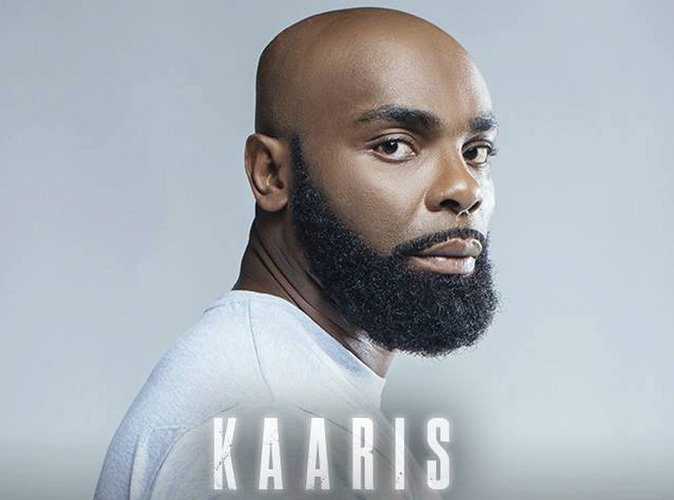 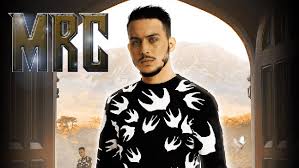 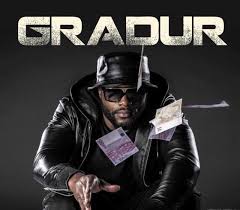 	The singer we love Vald-fish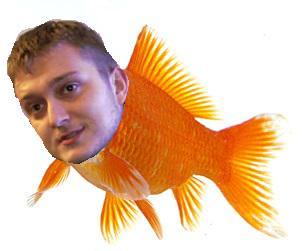 I am a fish, I am in the ocean and I love the algues 